TPS BURSARY COMPETITION 2024Application FormQ1	Name:Q2	Your paper must respond in some way to the overall subject for this year’s bursaries: "What is the role of the private car in society and how can we best influence it?"We are looking forward to hearing your thoughts on car use – in the present and future. The theme relates to the 2024 Transport Planning Day campaign on reducing car use. Even if your idea is still being formed, we are keen to hear from you - there will be opportunities to shape your proposal or research question with input from mentors or members of the TPS Board.You are asked to attach a proposal of no more than 500 words to this application form, setting out how you will address this topic and your reasons as to why you think it’s important.  Please provide a working title for your paper (no more than 40 words): Q3	Your contact address:	Contact telephone number:	Contact e-mail address:Q4	Are you an individual TPS member? 		YES 			NO If you are not currently an individual member of transport planning society, please apply for membership through the TPS website here.Declaration:Should the Board of the Transport Planning Society accept my application, I understand that:Only paid-up individual members of the Society may enter the competition.Payment of the Bursary shall become due upon the receipt of the deliverables by the Society.The copyright of all documents produced as deliverables shall rest with the Transport Planning Society whose intention shall be to make the credited to the author freely available.It is the duty of the person undertaking the task to obtain the consent of all copyright owners of the data and information used in the production of the deliverables and these should be fully referenced.It is the duty of the person undertaking the task to do all that is reasonably practical to produce the deliverables to a high standard and by the required deadline.Signed	                      			        Print name	Date		Please enclose the following information with this application form:1.	Your proposal (no more than 500 words).2.	Your Curriculum Vitae 3.	Your TPS membership number or evidence of having applied for membership, with confirmation of membership to be supplied when received.Please send your application by email to: bursaries@tps.org.ukThe Transport Planning Society must receive applications no later than Monday 22ndJuly 2024.If successful, you will be assigned a mentor in August and have three months to complete your research. The finished paper needs to be submitted by 6th December 2024. Unsuccessful applicants will be notified by e-mail once the successful applicants have confirmed their acceptance of the Bursary award.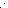 